Côte ou cuesta du ChâtillonnaisD’après Le paysage chatillonnais, mémoire d’histoire, par Christophe Petit et Patrice Wahlen. Dossiers d’archéologie, VIX, N°284, juin 2003.Dessin vectoriel : Joëlle MASSON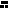 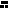 